РЕШЕНИЕРассмотрев проект решения об установлении нормы предоставления площади жилого помещения по договору социального найма и учетной нормы площади жилого помещения на территории Петропавловск-Камчатского городского округа, внесенный Главой Петропавловск-Камчатского городского округа Семчевым В.А., в соответствии со статьей 28 Устава Петропавловск-Камчатского городского округа, Городская Дума Петропавловск-Камчатского городского округаРЕШИЛА:1. Принять Решение об установлении нормы предоставления площади жилого помещения по договору социального найма и учетной нормы площади жилого помещения на территории Петропавловск-Камчатского городского округа.2. Направить принятое Решение Главе Петропавловск-Камчатского городского округа Семчеву В.А. для подписания и обнародования.РЕШЕНИЕот 28.02.2012 № 486-ндОб установлении нормы предоставления площади жилого помещения по договору социального найма и учетной нормы площади жилого помещения на территории Петропавловск-Камчатского городского округаС изменениями от 28.08.2013 № 129-нд (21.08.2013 № 281-р);03.12.2013 № 157-нд (27.11.2013 № 347-р)Принято Городской Думой Петропавловск-Камчатского городского округа(решение от 22.02.2012 № 1381-р)Общие положения В соответствии со статьями 14, 50 Жилищного кодекса Российской Федерации установить:Решением от 28.08.2013 № 129-нд (21.08.2013 № 281-р) в пункт 1 раздела 1  внесено изменениеРешением от 03.12.2013 № 157-нд (27.11.2013 № 347-р) в пункт 1 раздела 1  внесено изменение1) норму предоставления площади жилого помещения по договорам социального найма из расчета на одного человека - 15,0 кв. м общей площади;Решением от 28.08.2013 № 129-нд (21.08.2013 № 281-р) в пункт 2 раздела 1  внесено изменение2) учетную норму площади жилого помещения при постановке на учет граждан, нуждающихся в получении жилых помещений из расчета на одного человека - 13,0 кв. м и менее общей площади. Заключительные положения2.1. Настоящее Решение вступает в силу со дня его официального опубликования.2.2. Со дня вступления в силу настоящего Решения признать утратившими силу:1) Норму предоставления жилого помещения по договору социального найма и учетную норму площади жилого помещения на территории Петропавловск-Камчатского городского округа от 25.05.2006 № 22-нд;2) Решение Городской Думы Петропавловск-Камчатского городского округа от 06.07.2010 № 258-нд «О внесении изменений в Норму предоставления жилого помещения по договору социального найма и учетную норму площади жилого помещения на территории Петропавловск-Камчатского городского округа от 25.05.2006 № 22-нд».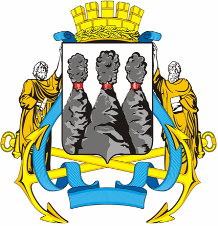 ГОРОДСКАЯ ДУМАПЕТРОПАВЛОВСК-КАМЧАТСКОГО ГОРОДСКОГО ОКРУГАот 22.02.2012  № 1381-р44-я сессияг.Петропавловск-КамчатскийО принятии решения об установлении нормы предоставления площади жилого помещения по договору социального найма и учетной нормы площади жилого помещения на территории Петропавловск-Камчатского городского округаЗаместитель председателя Городской Думы Петропавловск-Камчатского городского округаЕ.И. Чистов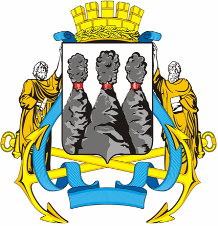 ГОРОДСКАЯ ДУМАПЕТРОПАВЛОВСК-КАМЧАТСКОГО ГОРОДСКОГО ОКРУГАГлава Петропавловск-Камчатского городского округаВ.А. Семчев